A Methodological Assessment of the Significance of diverse Variables in Housing Framework of Iranian and International Scientific JournalsRahil Nadoomi; Architecture and Urban Development Faculty, Shahid Rajaee Teacher Training University, Tehran, Iran, rahilnadoomi@sru.ac.irAli Sharghi; Architecture and Urban Development Faculty, Shahid Rajaee Teacher Training University, Tehran, Iran, sharghi@sru.ac.irBahram Saleh Sedgh Pour;Educational Sciences Faculty, Shahid Rajaee Teacher Training University, Tehran, Iran, sedghpour@sru.ac.irA Methodological Assessment of the Significance of diverse Variables in Housing Framework of Iranian and International Scientific JournalsAbstractHousing has always been studied due to its role in the daily lives of humans. This significant issue is a main subject of architectural researches. Yet, each study investigates limited number of factors effecting houses. The main aim of this study is to comprehensively investigate different subjects about housing determined by researchers and experts in Iran and other countries. Having an explicit list of important housing variables can help study the works in this scientific area to a high context and provide researchers with new ideas as well. Heading forward, 187 articles published in 15 Iranian scientific-research journals, along with 276 international papers from 15 Q1 and Q2 journals published in 2013-2017 were investigated. To find out the importance and ranking of each variable, this study, as a systematic literature review implements Shannon’s entropy method. This methodology is a weighting tool to indicate the amount of uncertainty and challenge of components in a continuous probability distribution. All the factors measured, described or presented extracted from Iranian and international papers were respectively 264 and 281. Based on resemblance of concepts, they were classified in different categories of environmental factors, architectural elements, geometry and proportions, fundamental concepts of architecture, standards and codes and psychological and social concepts. Among these categories, the tangible physical areas including environmental factors and standards and codes have been considered in international papers in a quantitative perspective which should be further explored in Iranian studies. In contrast, qualitative and intangible factors such as the fundamental concepts of architecture and psychological and social concepts, which include variables that require more time to be understood, have been more challenging in Iranian articles. With the use of SPSS and 0.771 Cohen Kappa agreement coefficient and Shannon Entropy tool, in Iranian studies, the components of privacy, culture, area, lifestyle, mental and emotional comfort, satisfaction, security, identity, territory and meaning have been more important and got the highest attention, and can be recommended to be addressed in international papers. Whereas, light, ventilation, sustainability, climate, sunlight, temperature, green space, energy consumption, thermal comfort and wind are the most debated factors in international journals and can be focused more in Iranian articles. Keywords: housing variables, dwelling, systematic review.1. IntroductionThe subject of housing in architecture is one of the issues that has always been considered qualitatively and quantitatively in various studies due to its close association with daily lives of humans. Iran is a country with thousands of years of civilization having residential buildings from different historical periods as unique examples of human residence meeting the needs of their inhabitants at different levels [1]. These buildings have been investigated from different perspectives and researchers have been trying to discover the principles hidden within them from different viewpoints. On the one hand, today’s housing construction has been accelerated by the use of technology, and although the quantity is increasing, human needs have been less widely considered in these new houses [2]. With regard to this, there has been much research to find the shortcomings of contemporary housing and the ways to compensate for it. Along with these studies in Iran, housing has been studied in other countries.This study tries to compare the differences in the perception towards housing in Iran and other countries; explore the weaknesses and strengths of each perspective and analyse them to find the gaps in housing research in Iran and other countries. Various components and variables have been studied in the field of housing in recent years. Some of these components have been challenged while the others have been ignored to some extent. But in general, each study has taken a specific approach to housing and considered one or more variables and their relationships. The comparison of components to find their significance is one of the issues that have not been dealt with in housing studies. Various sources such as books, journals, etc. may have addressed a number of variables, but the best way to fully comprehend a subject is through evidence-based study and archival analysis of information [3]. However, due to the increasing speed of publications in the present day, it is not possible to review the articles in all fields on a particular subject, such as housing, which is itself a widespread subject [4]. To satisfy this need and also recognize the importance of housing subsections values, "review articles" are considered an implement to evaluate the latest scientific evidences. They are in fact a review of the studies published on a particular subject and show how much progress has been made in recent years on that specific subject [5]. There are different categories of review articles. From a methodological point of view, these articles are written in three ways: narrative, evidence-based and systematic [6].Narrative review generally summarizes and quantitatively evaluates limited resources on a general topic. These studies are usually conducted with the aim of updating readers’ information by reviewing new research in a specific field [4]. Evidence-based review is based on the study of the research methods and the results of a number of articles [6]. Systematic reviews and meta-analysis are articles that search for the sources through a structured search method, analyse the results, and have high value and credibility because of their reliability and repeatability [7]. This study is a systematic review article that reviews all the papers in the field of housing in all Iranian scientific-research journals as well as all articles in international journals on the issue of housing published in the last five years (2013-2017). Investigating the results of this article will lead to the organization of future research on housing by indicating a clear research direction. Comparing Iranian articles with international studies, the points that have been forgotten in the field of housing in each of the two statistical populations will be discovered. On the one hand, comparing the traditional and contemporary Iranian housing will make it possible to discover the weaknesses of the contemporary housing, and, by modelling the strengths of the traditional housing, take a step towards eliminating the weaknesses and improving the condition of today’s houses. 2. Study questionsBased on the points mentioned above, this paper answers three questions:What factors have international articles considered in the field of housing?How challenging are the variables of housing in Iran’s scientific publications?How different is the perspective on housing in Iranian studies and international research?3. MethodologyBased on the list of prestigious scientific journals published by the Research and Technology Deputy of the Ministry of Science, Research and Technology of Iran, 16 scientific-research journals in the field of architecture are being published in Iran: Bagh-e Nazar, Islamic Architectural Researches, Soffeh, Urban Management, Maremat & Memari-e Iran, Journal of Housing and Rural Environment, Journal of Studies on Iranian-Islamic City, Urban Studies, Iranian Architectural Studies, Architecture and Urbanism, Armanshahr Architecture & Urban Development, Iranian Architecture and Urbanism, Journal of Architecture and Urban Planning, Naghsh-e Jahan, Hoviatshahr, and International Journal of Architectural Engineering and Urban Planning [8]. In this study, all these journals are reviewed as the first statistical population. Among the above journals, “Iranian Architectural Studies” had not published any papers on housing and was thus excluded from the statistical population. Non-probability sampling was used to specify papers. To reach a more reliable conclusion, all the articles published in other 15 journals from 2013 to 2017 in the field of housing were comprehensively considered as the statistical sample. They were selected exerting judgemental sampling based on the usage of any words related to "housing" in the titles, abstracts and key words of papers. It should be noted that the number of reviewed articles, i.e. the sample size, was 187.In order to compare the issues of housing in Iran and other countries, 15 international journals should be considered as the second statistical population. The international publications are very extensive. Therefore, we referred to the Scientific Journal Ranking (SJR) system to limit the number of journals (Figure 1). SJR is a public-access portal in which the journals are ranked based on articles published. Journals’ ranking was observed in the subject area of ​​engineering and the category of architecture in all regions and countries in 2017.Among the publications, the first 15 cases that had published at least one paper on housing and, on this basis, had had research activities in the field of housing, were selected as the second statistical population, named respectively Journal of Building Performance Simulation, Architectural Science Review, Journal of Building Engineering, Construction Innovation, International Journal of Architectural Heritage, Facilities, Frontiers of Architectural Research, Architectural Engineering and Design Management, CoDesign, International Journal of Low Carbon Technologies, Journal of Asian Architecture and Building Engineering, Journal of Architectural Engineering, Journal of Civil, Architectural and Environmental Engineering, Architectural Design and Spatium. Using the same sampling method as mentioned before, all the articles which referred to "housing" in titles, abstracts and key words in these journals published in the five years period from 2013 to 2017 consisted the second statistical sample of the study with a size of 276. This makes the whole sample size to 463 Iranian and International articles.Figure1. Domain of studies in Iranian and International journalsContent analysis was used to review the value of the data from these articles. Content analysis is a method to study and investigate communications in a systematic, objective and quantitative manner with the aim of measuring variables [9]. As a method, content analysis is unique because it involves both quantitative and qualitative methodologies and can be used in deductive and inductive methods [10]. This method is applicable to three areas of research. Firstly, when the required data is limited to documentary evidence and there is only direct access to the subject matter, researchers can gather information through content analysis. Also, if the aim is to find recurring criteria, values ​​and subjects at a certain time, and some reasons like the impact of continuous mutual interaction between the analyst and the subject matter on the nature of the responses are substantial, content analysis will be a useful way to collect data. In the third area, this method can be a suitable tool for completing the data, so that researchers can study the results of the data collected in various ways such as questionnaires or interviews by comparing them through the content analysis of studied sources [11]. In this research, content analysis is used to collect, analyse and valuate data obtained from articles in the field of housing.Entropy, as an essential concept in physical science, social science and systems, was used in the second part of the study. Entropy as a weighting method represents the level of uncertainty resulting from the content of a message. It can show the randomness of attributes [12]. The greater the measure of entropy corresponding to an attribute, the smaller the attribute weight. In other words, in information theory, entropy is an index for measuring uncertainty expressed through a probability distribution [13]. In this research, the entropy statistical tool based on the systems theory is used to analyse the content of the data and process the results. It is also known as Shannon’s entropy which provides a new perspective based on which data analysis will be far stronger and reliable. In this tool, entropy is an index for measuring uncertainty, which is described by a probability distribution. The extracted and studied components are counted in terms of frequency and put into a matrix [14]. In the first step, based on the data in frequency tables, the decision matrix would be ​​normalized using the equation below, Where, Xij denotes the measure assigned to a value in an alternative, Pij is a normalized measure of X, "i" the number of value and "j" the number of each alternative.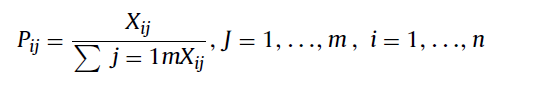 In the next step, entropy of each value is calculated using the equation below, where hi denotes the entropy of a given value and ho is entropy constant. If Pij is equal to 0, then ln Pij can be set to 0.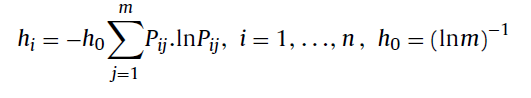 In the third step, di that denotes the degree of diversification has to be calculated using the equation below: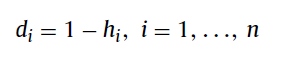 To end, in the last step, wi as the weight of value, can be calculated using the equation below: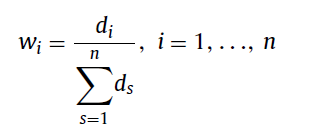 At last, a chart can be made out of the frequency of each component and their calculated significance. The conclusion derived from these calculations obtains the acceptability constant coefficient. The information load of each category is computed and the coefficient of significance of each category is considered. Each category with more information load is more significant [15].4. DiscussionAs mentioned earlier, 16 scientific-research journals are being published in Iran in the field of architecture. Among these, 15 journals have addressed housing with at least one article. On the other hand, 15 international journals in the field of architecture which had published articles on housing were also selected using the SJR system. Initially, all articles in these journals published in the last five years (2013-2017) were investigated and categorized in terms of content. And the articles on housing or referring to housing were selected to be studied. In the mentioned period, a total of 187 articles were published in Iranian journals and 276 articles were published in international journals. As shown in Figure 2, the number of articles published in Persian grew over the past five years, reaching 52 articles in 2017 from 27 articles in 2013. This upward trend is also observed in international journals, except for a slight decline in 2015. In any case, international journals have always been more concerned with housing than Iranian journals.Figure2. Publication of Iran and international articles in the last five yearsFigure 3 shows the number of papers in the field of housing in each journal over the past 5 years. As outlined in the figure, in Iran, the Journal of Housing and Rural Environment, Hoviatshahr, Architecture and Urbanism, Bagh-e Nazar and Urban Management are the first five journals with most published articles in the field of housing in the last five years. The Journal of Asian Architecture and Building Engineering, Architectural Science Review, Frontiers of Architectural Research, Facilities, and Journal of Architectural Engineering are the 5 international journals with most published articles in the field of housing in the last five years. The most published articles in these journals are from Japan, the UK, Netherlands, and the US, respectively. All the 5 cases are Q1 journals. It is obvious that other journals in other areas of architecture have published more articles.After recording the specifications of each article and its printing information, the key words that the authors themselves mentioned at the end of abstract of the paper were extracted, and the entire text of the all articles was carefully read and the variables which were measured, addressed or referred to in each article were haul out. These components were directly written in the body of paper or were understood from the context of a specific sentence or paragraph derived by this paper's authors. Also, some descriptions of the case study in each research are presented in the comments section. All components extracted from 187 Persian and 276 English articles were respectively 264 and 281. According to resemblance of the concept, meaning, function, etc. all the components were put together in different sectors. These categorizes then were named environmental factors, architectural elements, geometry and proportions, fundamental architectural concepts, standards, and psychological and social codes and concepts by authors based on their sub-components which are presented in Tables 1 and 2.Figure3. Reviewed Iran and international Journals and their publication in 2013-2017Table1. Variables in the field of housing in Iranian articles and their general areasTable2. Variables in the field of housing in international articles and their general areasWith regard to the studied variables, it is observed that psychological and social concepts, fundamental concepts of architecture and environmental factors with respectively 36.88, 25.03 and 13.84 percent include three quarters of subjects which are studied in Persian articles. Thus, these areas consist of the most important factors about Iranian houses. Geometry and proportions, architectural elements, and standards and codes have been challenged after the above variables (Figure 4). In contrast, in international papers, environmental factors, standards and codes, and psychological and social concepts with 85.46% have been more emphasized while geometry and proportions, architectural elements, and fundamental architectural concepts have been addressed almost equally after the first three variables (Figure 5). Iranian articles have been mostly concentrated on conceptual variables such as privacy, territory, unity, sign, and meaning, which are the fundamental perceptions in architecture, as well as factors such as satisfaction, adaptability, identity, place attachment, quality of life, lifestyle, and social relationships. (This part moved to conclusion via recommendation of editor). The most challenging topics in international papers are sustainability, energy saving, in particular cooling and heating, as well as construction and design regulations. In other words, due to statistics at hand, the global view puts more emphasis on sustainability and energy in houses whilst the main issue of Iranian studies seem to be around psychological variables of housing. Based on this comparison, energy related subjects are carried out in Iran. On the other hand, as houses are a place of people’s living and tranquillity, and a purely quantitative view of housing pushes its architecture towards constructing a mechanical space. Therefore, the review of qualitative variables is also inadequate in international studies.Figure4. Scale of areas studied in Iranian housing in 2013-2017Figure5. Scale of areas studied in international housing in 2013-2017Through a closer look, it is illustrated that in environmental factors with 41.63% are the most studied subject in international journals, whereas they just take 13.84% of Iranian researches.  Figure 6 represents that in the of environmental factors area  Iranian have studied climate, material, light, nature and environment more than other subjects and in international papers light, sunlight, ventilation, temperature and sustainability were considered the most in researches. It is also shown that nature elements such as sky, tree, plants, etc. and the structure of houses are just discussed in Iranian articles, while factors about ventilation and weather features like humidity, temperature, etc. are studied only in international papers. Also, climate and lighting are two subjects that are both discussed abundantly in Iranian and International researches.Figure6. Frequency of Environmental Factors studied in Iranian and International Papers  
Different architectural elements are conferred in Iranian and international papers. As figure 7 represents, there are some specific features in Iranian vernacular architecture such as Shavadan, Tanabi, courtyard, porch, Orosi, wind tower called "Badgir", etc. that researchers studied greatly in papers. However international articles reckon quite dissimilar factors important in housing like building envelope and façade along with outdoor spaces. Open and semi open spaces are mentioned in both fields abundantly.Figure7. Frequency of Architectural Elements studied in Iranian and International PapersAs can be seen in figure 8, form, motif, hierarchy access, color, dimension, proportion and spatial arrangement on spaces and furniture are by far more argued than other subjects in geometry and proportion categorize of this study. On the other hand, geometry, size, height, accessibility and connectivity are discussed in great quantity as opposed to other factors. Figure 8 also reveals that subjects like geometry, form, shape, color and proportion are studied with close frequency in Iranian and international papers which shows the significance of these factors in housing architecture worldwide.Figure8. Frequency of Geometry and Proportions studied in Iranian and International Papers  The chart in figure 9 which focuses on architectural concepts indicates that privacy, arena, territory, security, meaning and order were contributed the most in Iranian researches. It also refers that with a great variance these components are not discussed in reviewed English journals and security, privacy, territory and comfort with frequency of less than 20 were mentioned and studied.In term of standards and criteria, figure 10 shows that international journals have studied this area more than Iranian. The factors such as technology, acoustic insulation, economics, construction methods and planning are considered more than other elements of this group in international journals. While Iranian studies have not focused on these subjects, they mentioned tax, technology, acoustic insulation and ownership merely in some articles. Iranian papers were mostly about psychological and social concepts (Figure 11) precisely with subjects as culture, psychological comfort, lifestyle, satisfaction and identity. The same topics were discussed in international articles yet by a great reduction.Figure9. Frequency of Architectural Concepts studied in Iranian and International PapersIn Iranian articles, environmental factors, architectural elements, geometry and proportions, as well as the standards and codes are the physical and tangible components. The basic concepts of architecture and psychological and social concepts that are more challenging and are related to semantic aspects of housing which covers 61.69% of studied subjects of housing will be further perused through Shannon’s entropy method. The issues considered in international papers the most (around 67.08% of all subjects) are environmental factors and standards which will be studied by the same technique. In the first stage, all articles were presented to two evaluators along with the variables of the four selected areas; architecture and psychological and social concepts in Persian and environmental factors and standards in English. Each evaluator reported the frequency of the variables or concepts in all articles. It should be noted that both evaluators were graduate of architecture. After obtaining the frequency of each component, Cohen’s kappa statistic was used to find the agreement between the two evaluators. Cohen’s kappa coefficient is a measure for the internal estimation of the agreement of nominal scales between two observers or evaluators [16]. According to Warrens, Cohen’s kappa value can range from -1 to +1, -1 indicating disagreement and +1 indicating full agreement [18]. Also, the coefficient above 0.6 is regarded as an acceptable agreement [18] (Bolandraftar, 2014). In this research, the information provided by each evaluator was inserted into SPSS to measure the level of agreement. Cohen’s kappa coefficient between the two evaluators was 0.771, indicating a significantly high agreement (Table 3).Figure10. Frequency of Standards and Criteria studied in Iranian and International PapersFigure11. Frequency of Psychological and Social Concepts studied in Iranian and International PapersTable3. Cohen Kappa agreement coefficient between two evaluated results by two evaluators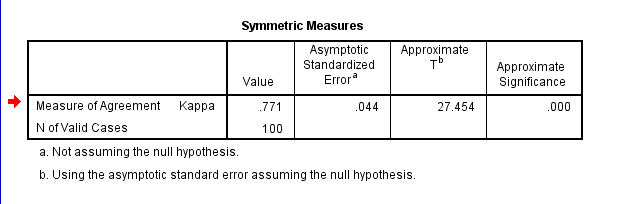 After reviewing the agreement coefficient and ensuring accuracy of the data, the acceptability and significance coefficients of each variable in Iranian and international papers were obtained through Shannon’s entropy tool presented in Table 4. The results indicate that privacy, culture, area, lifestyle, mental and emotional relaxation, satisfaction, security, identity, territory, and meaning are the 10 most challenging and factors in the articles published in Iranian periodicals based on Shannon Entropy calculations which was mentioned in methodology [19-51]. Whereas, light, ventilation, sustainability, climate, sunlight, temperature, green space, energy consumption, thermal comfort and wind are 10 factors with higher rates of stimulation [52-68]. Variables, whose absolute frequencies are 0, are assumed 0 in all calculation due to avoiding miscalculation with limitlessness.Table4. Final Ranking of International and Iranian Most Challengeable variables using Shannon Entropy5. ConclusionThis study is a type of thematic content analysis of papers on housing published in Iranian periodicals and international journals from 2013 to 2017. To begin with, the numbers of papers published worldwide have increased between mentioned years. Throughout these five years, Iranian researches count grew from 26 to 52 each year. Simultaneously the number of international article trends show fluctuations with increase toward the end on reviewing period. All the brought up papers revealed a various count of factors in housing studies which were categorized in six areas named by authors "Environmental Factors", "Architectural Elements", "Geometry and Proportion", "Fundamental Concepts of Architecture", "Standards and Codes" and "Psychological and Social Concepts". Among these classifies, fundamental concepts of architecture and psychological and social concepts have been more studied in Iranian researches by the amount of 61.69% together. It can be said that this qualitative approach to housing in Iran has emerged from the history of Iranian residential architecture and researchers are trying to revive quality factors of housing in the past in order to improve the quality of contemporary housing and resolve its problems. On the Contrary, elements in environmental factors and Standards with the percentage of 67.08 were studied more in international researches.  The results of this systematic meta-analysis review indicate that researchers in Iran are more concerned with qualitative variables of housing while quantitative variables are more addressed in international journals. Construction standards, design criteria, sustainability issues and energy saving are issues that have become more prominent in international papers. So, there is a gap in international articles to do more researches about qualitative factors and in Iran about quantitative ones.Two categories of basic concepts of architecture and psychological and social concepts, studied more in Iranian articles, and environmental factors and standards considered mostly in international paper. They all were examined through Shannon’s statistical tool. Shannon entropy shows the most challenging factors in researches based on its calculations which were mentioned in methodology section. The most controversial variables in Iran were privacy, culture, area, lifestyle, mental and emotional relaxation, satisfaction, security, identity, territory and meaning. These variables were followed by place attachment, location desirability, social interaction, order, spirituality, flexibility, quality of life, neighbourly relations, aesthetics and visibility control. These variables are classified into five categories of spatial boundaries (privacy, area and territory), qualities of space (psychological and mental comfort, security, order, visibility control and flexibility), and social relationships (social interaction, neighbourly relations), qualities of life (culture, lifestyle, satisfaction, place desirability and quality of life) and psychological variables (place attachment, spirituality, meaning, identity and aesthetics). On the other hand, light, ventilation, sustainability, climate, sunlight, temperature, green space, energy consumption, thermal comfort and wind are the most debated factors in international journals. It can be said that English journals are frequently focused on calculative factors and in particular energy based standards.  These variables were obtained from the studies from 2013 to 2017, and if the statistical population was larger and the studied period was more than five years, the research might include more components. It should be noted that the acceptability and significance coefficients of the mentioned components are the same, suggesting that these variables are as important to researchers as they are to experts and thus continue to be the challenging subjects of further studies. (More comparisons are added thorough the whole paper highlighted green)References[1] Kabiri Samani, A., Malekouti, A., Yadegari, Z., (2016). Recognition of the meaning of the house in the Quran: An approach to explain the theoretical principles of the house. Bagh-e Nazar, 13 (45), pp. 61-76.[2] Heidari, A. A., Motalebi, Gh., Negin Taji, F., (2014). Physical dimension analysis of place attachment in traditional houses and today’s residential complexes. Journal of Fine Arts, Architecture and Urban Development, 19 (3), pp. 75-86.[3] Siwek, J., Barton, S., (2002), Evidence at the Point of Care. A. F. Physician. 65 (1), pp. 27.[4] Motamedian, S. R., (2013). A Guide to writing review articles. Shahid Beheshti University of Medical Sciences, Faculty of Dentistry, 2 (1), pp. 1-8.[5] Agarwal, S., (2014), Writing a Review Article: For the Beginners in Research. International Journal of Science and Research, 3 (10), pp. 813-815.[6] Mayer, Ph., (2009), Guidelines for Writing a Review Article. Zurich-Basel Plant Science Center.[7] Glass, G. V., (1976), Primary, Secondary, and Meta-Analysis of Research. Educational Researcher, 5 (10), PP 3-8.[8] List of valid scientific publications. (2015). Ministry of Science, Research and Technology, Vice-President of Research and Technology, Commission on Scientific Publications.[9] Weimer, R. D., Dominic, J. R., (2005). Research in the mass media. Translated by Kavos Seidemami. Tehran: Soroush, and the Center for Research and Evaluation of Islamic Republic of Iran Broadcasting Corporation.[10] Bengtsson, M., (2016), How to Plan and Perform a Qualitative Study Using content Analysis. NursingPlus Open, 2, pp. 8-14.[11] Allen, B.; Resser, D., (1990), Content Analysis and Information Science Researches. Library and Information Science Research, 12 (3).[12] Burak Güneralp, George Gertner, Guillermo Mendoza, Alan Anderson, Eval-uating probabilistic data with a possibilistic criterion in land-restorationdecision-making: effects on the precision of results., Fuzzy Sets Syst, 2007. 158 (14): p.1546–1560. [13] Azar, A., (2001). The development of Shannon’s entropy method for data processing in content analysis. Human Sciences Quarterly Journal of Al-Zahra University, 11 (37 & 38), pp. 2-18.[14] Wu, Y., Zhou, Y., Saveriades, G., Agaian, S., Noonan, J. P., Natarajan, P., (2013), Local Shannon entropy Measure with Statistical Tests for Image Randomness. Information Science, 222, pp. 323- 342.[15] Shuai, J. J., Wu, W. W., (2011), Evaluating the Influence of E-Marketing on Hotel Performance by DEA and Grey Entropy. Expert Systems with Applications, 38, pp. 8763-8769.[16] Warrens, M., (2013), Conditional Inequalities between Cohen’s Kappa and Weighted Kappas. Statistical Methodology, 10 (1), pp. 14-22.[17] Warrens, M., (2011), Cohen’s Kappa Is a Weighted Average. Statistical Methodology, 8 (6), pp. 473-484.[18] Bolandraftar, Sh., (2014). The weighted kappa and its application. Master’s Thesis of Alzahra University.[19] Ahadi, A.a., M. Masoudi Nejad, and A. Piriaei, Proper design of windows in order to achieve the appropriate daylight level in apartment buildings in Tehran. Hoviatshahr, 2017. 10(25): p. 41-50.[20] Alalhesabi, M. and A. Ghorbani, Investigating features of the inbound space as a joint and visual privacy in adjacent public areas. Islamic Architectural Researches, 2015. 2(4): p. 87-106.[21] Alalhesabi, M., B. Hosseini, and F. Nasabi, Housing Visual Quality in Urban Pattern; Application of Isovist Method in Old Fabric of Bushehr City. International Journal of Architectural Engineering and Urban Planning, 2013. 22(1): p. 60-64.[22] Alalhesabi, M. and N. Korani, Factors affecting the transformation of housing from the past to the future. Housing and Rural Environment, 2014. 32(141): p. 19-36.[23] Baghaei, P., et al., The thermal comfort zone in the traditional residential texture of Yazd. Hoviatshahr, 2016. 9(23): p. 59-72.[24] Bagheri, H., S. Noroozian Maleki, and S.B. Hosseini, Identification of variables affecting socialization in the realm of housing. Housing and Rural Environment, 2017. [25] Balian Asl, L., et al., Comparison of Heat Loss and Air Infiltration through the Openings of Gajar and Pahlavi Era Houses in Tabriz. International Journal of Architectural Engineering and Urban Planning, 2014. 24(2): p. 90-102.[26] Behzadfar, M. and A. Shakibamanesh, An Investigation on the Philosophy of the Phenomenology of the Place; Review of David Simon's Thoughts on the Concept of a House as a Place. Hoviatshahr, 2015. 8(17): p. 1-14.[27] Bemanian, M.R., S. Arjmandi, and F. Ali Mohammadi, The Effect of Jurisprudential Principles Related to Civil Rights Based on Justice in Housing Design. Studies on Iranian-Islamic City, 2014. 3(12): p. 89-100.[28] Eghbali, S.R. and P. Hesari, Modular approach and prefabricating in flexible housing. Housing and Rural Environment, 2014. 32(143): p. 53-68.[29] Emadian Razavi, S.Z. and M. Tahbaz, Climatic Exterior Walls in Residential Buildings of Yazd. International Journal of Architectural Engineering and Urban Planning, 2015. 25(1): p. 1-5.[30] Esabegloo, A., M. Haghshenas, and A. Borzoui, Comparing the Results of Thermal Simulation of Rasoulian House in Yazd by Design Builder Software. International Journal of Architectural Engineering and Urban Planning, 2016. 26(2): p. 121-130.[31] Falahat, M.S. and S. Shahidi, The role of mass-space concept in explaining the place in architecture. Bagh e Nazar, 2016. 12(35): p. 27-38.[32] Fayyaz, R., The optimal level of residential buildings in Ardebil and Tehran. Journal of Architecture and Urban Planning, 2014. 5(10): p. 105-119.[33] Ghanbaran, A. and M. Jafari, Investigating the Factors Affecting the Promotion of Social Interactions among Residents of Neighborhoods. Iranian Architecture and Urbanism, 2015. 5(7): p. 57-64.[34] Gharebegloo, M., A. Eini Far, and A.A. Izadi, Promoting child interaction with outdoor space in residential complexes; Case study three types of residential open spaces in Tabriz. architecture and Urbanism, 2014. 18(2): p. 69-82.[35] Hamzeh Nejad, M. and M. Dashti, An examination of traditional Iranian houses from the perspective of phenomenologists and spiritual traditionalists. Naghsh-e Jahan, 2017. 6(2): p. 24-35.[36] Hamzeh Nejad, M. and Z. Sadrian, Principles of Housing Design from Islamic Perspective and Contemporary Functional Patterns. Islamic Architectural Researches, 2015. 1(4): p. 60-78.[37] Heidari, A.A., Y. Peyvastegar, and M. Kiaei, Analysis of granularity of residential blocks from the perspective of criminology using space syntax. architecture and Urbanism, 2017. 21(3): p. 91-101.[38] Hosseini, A. and S. Sharif Zade, Analysis of the damage and flexibility constraints in contemporary Iranian housing. Housing and Rural Environment, 2015. 34(150): p. 19-32.[39] Iranmanesh, E., et al., Providing indigenous housing design indicators with emphasis on urban climate design components (Case study Kerman). Urban Management, 2016. 14(38): p. 347-370.[40] Kamel Nia, H., A New Framework for Interaction of Collective Architecture in the Design of Contemporary Residential Complexes. Naghsh-e Jahan, 2014. 3(2): p. 63-73.[41] memarian, G.H., S. Azimi, and M. Kaboodi, Rooting blue color in traditional houses windows; Case study houses of Ooraman. Islamic Architectural Researches, 2015. 1(3): p. 46-59.[42] Momeni, k. and N. Naseri, Investigating tools and methods of creating privacy at Zainat al-Molk's house in Shiraz according to verses of Quran and religious narrations. islamic Architectural Researches, 2016. 3(4): p. 18-33.[43] Motallebi, G., F. Khodadai Agh Ghale, and A. Akbari, The Impact of Security on Residential Satisfaction of Nazi Abad Millennium Residential Complex Based on C.P.T.E.D Model. Architecture and Urbanism, 2017. 21(1): p. 67-78.[44] Mozaffar, F. and A. Asad Pour, The role of social and structural patterns in organizing open spaces of residential complexes (Comparison of twentieth century urban experiences and Iranian examples). Urban Studies, 2013. 1(3): p. 3-12.[45] Nari Ghomi, M. and M.J. Abbas Zadeh, The placement of the child's mentality of the role of father at home. Architecture and Urbanism, 2017. 21(1): p. 55-66.[46] Nik Ghadam, N., The pattern of semi-open spaces in Dezful, Bushehr and Bandar Lengeh houses in relation to local climatic components. Architecture and Urbanism, 2014. 18(3): p. 54-69.[47] Nik Ghadam, N., Extracting climatic patterns of functional spaces in native homes of Bushehr port using the Granded Theory. Bagh e Nazar, 2016. 12(32): p. 77-90.[48] Noghre Kar, A., M. Hamzeh Nejad, and H. Bagheri, Communicativeness in the courtyard of the Iranian house (recognizing the presence of the yard through the analysis of cinematic sequences). Iranian Architecture and Urbanism, 2015. 5(7): p. 45-56.[49] Nour taghani, A., et al., Making, Verifying, Ensuring the Decoding Tool for the Meaning of Turkmen Housing. Housing and Rural Environment, 2017. 35(156): p. 3-14.[50] Okhovat, H., Comparative study of privacy dimensions in traditional and contemporary housing using the BDSR analytical model. Housing and Rural Environment, 2014. 32(142): p. 97-112.[51] Pourdeihimi, S., S. Mashayekhi Faridani, and A. Nour taghani, Identity and Housing; A Survey on the Mechanism for Interacting the Identity of Residents and the Residential Environment. Housing and Rural Environment, 2014. 32(141): p. 3-18.[52] Alfirevic, D. and S. Simonovic Alfirevic, Urban housing experiments in Yugoslavia 1948-1970. SPATIUM, 2015(34): p. 1-9.[53] Baek, J., Between Material Sensuousness and Thingness: the Significance of the Structural Glass in Kengo Kuma&prime;s Water/ Glass House from the Perspective of Phenomenology. Journal of Asian Architecture and Building Engineering, 2013. 12(1): p. 1-7.[54] Brotas, L. and F. Nicol, Estimating overheating in European dwellings. Architectural Science Review, 2017. 60(3): p. 180-191.[55] Calautit, J.K., B.R. Hughes, and S.A. Ghani, A numerical investigation into the feasibility of integrating green building technologies into row houses in the Middle East. Architectural Science Review, 2013. 56(4): p. 279-296.[56] Cho, K., Evaluation of Technologies Ensuring Green Performance in Multi-family Housing Projects in Korea. Journal of Asian Architecture and Building Engineering, 2014. 13(1): p. 133-139.[57] Ciampi, G., et al., Energy performance of a residential building-integrated micro-cogeneration system upon varying thermal load and control logic†. International Journal of Low-Carbon Technologies, 2016. 11(1): p. 75-88.[58] Erik, B. and T. Nirooja, Behaviour change strategies for energy efficiency in owner‐occupied housing. Construction Innovation, 2013. 13(2): p. 165-185.[59] Fakere, A.A., O. Arayela, and C.O. Folorunso, Nexus between the participation of residents in house design and residential satisfaction in Akure, Nigeria. Frontiers of Architectural Research, 2017. 6(2): p. 137-148.[60] Ghabra, N., L. Rodrigues, and P. Oldfield, The impact of the building envelope on the energy efficiency of residential tall buildings in Saudi Arabia. International Journal of Low-Carbon Technologies, 2017. 12(4): p. 411-419.[61] Iwaro, J., et al., An integrated approach for sustainable design and assessment of residential building envelope: part I. International Journal of Low-Carbon Technologies, 2015. 10(3): p. 268-274.[62] Iwaro, J., et al., An integrated approach for sustainable design and assessment of residential building envelope: part II. International Journal of Low-Carbon Technologies, 2016. 11(1): p. 89-108.[63] Jin, L., et al., Indoor Environment and Thermal Comfort in Rural Houses in East Guangdong of China. Journal of Civil, Architectural & Environmental Engineering, 2013(2): p. 105-112.[64] Ju, J.H., et al., Prediction Equations for Energy Consumption Through Surveys on Energy Consumption in Apartment Buildings. Journal of Asian Architecture and Building Engineering, 2014. 13(3): p. 657-664.[65] Kabre, C., Sustainable Greek traditional dwellings of Cyclades. Architectural Science Review, 2016. 59(2): p. 81-90.[66] Kim, M.K. and M.J. Kim, Affordable Modular Housing for College Students Emphasizing Habitability. Journal of Asian Architecture and Building Engineering, 2016. 15(1): p. 49-56.[67] Lee, R.X., S.K. Jusuf, and N.H. Wong, The study of height variation on outdoor ventilation for Singapore's high-rise residential housing estates. International Journal of Low-Carbon Technologies, 2015. 10(1): p. 15-33.[68] Lin, Y., et al., Physiological adaptability and subjective evaluation between different regions residents in neutral environment. 2016. 38: p. 130-137.Areas studied in Iranian housingEnvironmental factorsClimate, habitat, nature, plants, green space, trees, light, radiation angle, lighting, glare, air, ventilation, sky, landscape, aspect, perspective, vision, home orientation, orientation, position, space direction, location, energy efficiency, energy, thermal comfort, climate comfort, thermal performance, physical comfort, acoustic comfort, materials, local materials, technology, durability, strength, resistance, construct, structure, usage, neighborhood, surrounding environment, access, environmental coordinationAreas studied in Iranian housingArchitectural elementsopen space, closed space, exterior space, interior space, intermediate and communication space, semi-private open space, guest space, distinct space, open and semi-open space interaction, court communication, spatial relationships, relationship between spaces, interconnection of spaces, joint space, courtyard, central courtyard, rooftop, louvre, wind tower, wind catcher, atrium, parlor, shading elements, porch, room, light well, window, terrace, bedchamber, furniture, solar chimney, chiasm, behavioral center, sash, sash windowAreas studied in Iranian housingGeometry and proportionsProportions, niyaresh modulus, module, gaz, human scale, Iranian golden rectangle, geometry, dimensions, size, height, area, centrality, geometric composition, composition, spatial order, motion, symmetry, balance, principle of composition, proximity, weight, functional centrality, form, shape, decoration, color, skyline, detail, image, motif, statuesque building, hierarchy, spatial hierarchy, access hierarchy, access gradation, inviting quality, barrier, climate design, mass and space system, shape grammar, parametric grammar, spatial arrangement, spatial deployment, spatial distribution, space layout, space syntax, spatial separation, space organization, spatial opening, home functional modelAreas studied in Iranian housingFundamental concepts of architecturePrivacy, territory, nobility, visibility control, visual communication, visual space, transparency, visual field, visual compatibility, visual attraction, visual focus, visual diversity, visual comfort, visual effect, visual order, quietness, realm, territory, territoriality, personal space, personalization, security, psychological security, order, simplicity unity, reflection, centralism, differentiation, diversity, perfection, sign, meaning, symbol, code, allegory, thinking possibility, content, abstractionAreas studied in Iranian housingStandards and codesHousehold density, surplus density, household size, per capita infrastructure, occupancy level, population density, construction density, housing density, infrastructure, housing capacity, building age, ownership, ownership type, multi-family housing, construction participation, crisis management, intelligent growth of the city, value added, municipality tax, housing prices, housing market, economic value, no damage rule, installations, facilities, public services, welfare, sound and noise insulation, safety, implementation manner, light working, manufacturing technology, continuity and durabilityAreas studied in Iranian housingPsychological and social conceptsPlace attachment, the sense of place, the spirit of place, sense of belonging, attachment, feeling rooted, recollection, memorization, fixation, experience, self-expression, intimacy, satisfaction, compatibility, adaptability, readability, flexibility, permeability, place desirability, functionality, identity, spatial identity, Islamic identity, culture, introversion, simultaneous introversion and extroversion, quality of life, lifestyle, mental relaxation, psychological well-being, mental comfort, emotional assessment, mental health, modesty, aesthetics, spirituality, sacramental principles, humanism, avoidance of frivolity, self-sufficiency, social interaction, hospitality, family interaction, social interest, neighborhood relationships, social solidarity, liking people, collective feeling, family relationships, social respect and affirmation, socialization, interactivity, family orientation, creativity, vitality, efficiencyAreas studied in international housingEnvironmental factorsEnvironmental factors, weather, soil, water, wind, rain, humidity, moisture, climate, geography, ecology, orientation, topography, nature, material, shading, lighting, ventilation, air quality, HVAC, indoor air quality, infiltration, cooling, airflow, air velocity, airtightness, air leakage, air conditioning, solar energy, day lighting, sunlight, thermal comfort, thermal performance, temperature, heating, sustainability, sustainable development, global warming, energy consumption, energy efficiency, energy reduction strategies, renewable energy, greenhouse gas, green building, low carbon buildings, zero energy building, photovoltaic panels, photovoltaic, electricity useAreas studied in international housingArchitectural elementsElements, appliance, equipment, building façade, roof, balconies, window, window wall, courtyard, floor, furniture, garden, landscape, patio, skylight, building envelope, elevator, lift, utilities, space, open spaces, exterior space, shared outdoor space, communal space, Interior space, green outdoor space, public spacesAreas studied in international housingGeometry and proportionsSize, dimension, measurement, height, area, density, extension, geometry, proportion, composition, form, rotation angle, typology, plan type, module, pattern, prototype, color, brightness, diffusion, usability, reliability, reproducibility, variability, accessibility, availabilities, room connectivity, connectivity, visibility, circulation, space syntaxAreas studied in international housingFundamental concepts of architectureBoundary, territory, privacy, place, security, safety, crime prevent, amenity, sense of home, place making, place attachment, aging in place, caregiving, locality, distance between building, habitability, perception, experience, comfort, signage, minimalism, phenomenology, openness, robustness, robustness, thingness, capacityAreas studied in international housingStandards and codesSound level, acoustic insulation, insulation, noise, Indoor noise, acoustic performance, time use data, management, facility management, planning, production strategies, distributed control, assessment, optimization, decision making, monitoring, construction, standardization, automation, industrialization, technology, restoration, renovate, revitalization, conservation, renewal, production, prefabrication, costs, economics, performance evaluation, post occupancy evaluation, sensitivity evaluation, structure, structural performance, load matching, seismic vulnerability, building system, turbulence, earthquake engineering, earthquake damage, no engineered house, seismic design, seismicity, modelling, simulation, design, engineering design (AD), GIS, AHP, space spatial configuration, spatial configuration, coding system, traditional architecture, vernacular architecture, domestic building, indigenous buildings, archetype, modernity, apartment complex, apartment house, apartment building, apartment unit, townhouse, informal settlements, container housing, multifamily housing, isolated family house, individual housing units, core housing, public housing, house sharing, minimum habitable dwelling, multi dwelling system, courtyard house, townhouse, townscape, high rise building, midrise buildings, low rise building, high density housing, urban housing, suburbanization, small scale settlement,  smart home, smart building, intelligent environment, responsive architecture, tourism, migration, nationalismAreas studied in international housingPsychological and social conceptsActivity, behavior, habit, inhabitant characteristics, needs and expectation, social interaction, social relationships, social structure, participation, family interaction, social network, communication, sense of place, hospitality, lifestyle, life cycle, future living, quality of life (QOL), mental health, health promoting environment, creativity, innovation, identity, built environment, physical environment, living environment, neighborhood environment, home environment, flexibility, uniformity, compliance, compatibility, adaptation, affordability, satisfaction, user convenience, functionality, performance, aesthetic, transparency, quality, house-values, culture, socio-cultural factors, socio-economic, heritage, history, locality, arena, traditionInternational VariablesInternational VariablesIranian VariablesIranian VariablesvariableFinal Rank Using Shannon EntropyvariableFinal Rank Using Shannon Entropylight1privacy1ventilation2culture2sustainability3Arena3climate4lifestyle4sunlight5psychological comfort5temperature6satisfaction6green space7security7energy consumption8identity8thermal comfort9territory9wind10meaning10Environment11sense of place11weather12place desirability12technology13social interaction13energy efficiency13order14shading14spirituality15orientation15flexibility16greenhouse gas15quality of life17air15neighbor interaction18planning16solitude18acoustic insulation16sight control19water17aesthetics19economics18collective feeling20construction method19personal space20housing costs19unity21renewable energy20diversity21seismic design21symbol21material21family interaction21archetype22Introversion22solar energy22sign23housing market23creativity23cooling23dominance24conservation24personalization24rain24visual connection24multi-family housing25adaptation25heating25visual privacy26photovoltaic25mental health26ecology25visual attraction27housing Density26attachment27structure26hospitality27simulation26interactivity27humidity26mental comfort28air quality26visual comfort28smart home27humanoid28standardization27visual field28industrialization27sense of attachment28thermal performance27centeredness29airflow27mystery29house sharing28intimacy29air conditioning28holy foundations29Glare28social respect29revitalization29socialization29seismic vulnerability29enclosure30electricity use29distinction30smart building30abstraction30low carbon buildings30functionality30townscape31Introversion and Extraversion30responsive architecture31futility avoiding30decision making31transparency31renovate31visual concentration31structural performance31visual diversity31modelling31allegory31modernity31thinking possibility31sustainable development31content31suburbanization32soul of place31sensitivity evaluation32remembrance31prefabrication32self-expression31seismicity32legibility31earthquake damage32adequacy31performance evaluation32folklore31multi dwelling system32performance31isolated family house32visual adaptation32public housing32visual order32design32reflection32automation32integrity32acoustic performance32sense of rooted32indigenous buildings32creating memory32physical comfort32experience32moisture32permeability32global warming32emotional assessment32zero energy building32modesty32air leakage32self sufficiency32small scale settlement33social benefit32intelligent environment33vitality32production strategies33restoration33renewal33load matching33earthquake engineering33distributed control33assessment33monitoring33post occupancy evaluation33optimization33building system33Indoor noise33container housing33spatial configuration33energy reduction strategies33air velocity33household size34population density34building age34housing capacity34vernacular architecture34facility management34traditional architecture34